ปฏิทินกิจกรรม ITA ระหว่างวันที่ 1-31 พฤษภาคม ขอให้หน่วยงานดำเนินการดังนี้1.เผยแพร่ประชาสัมพันธ์ช่องทางการตอบแบบ IIT เพื่อให้ผู้มีส่วนได้ส่วนเสียภายใน (บุคลากรที่ปฏิบัติงานเกิน 1 ปี) ตอบแบบ IIT ในระบบ ITAS ผ่านมือถือหรือ คอมพิวเตอร์ ให้มากกว่าจำนวนขั้นต่ำ     ชื่อผู้ใช้  a3528     รหัสผ่าน  6310509  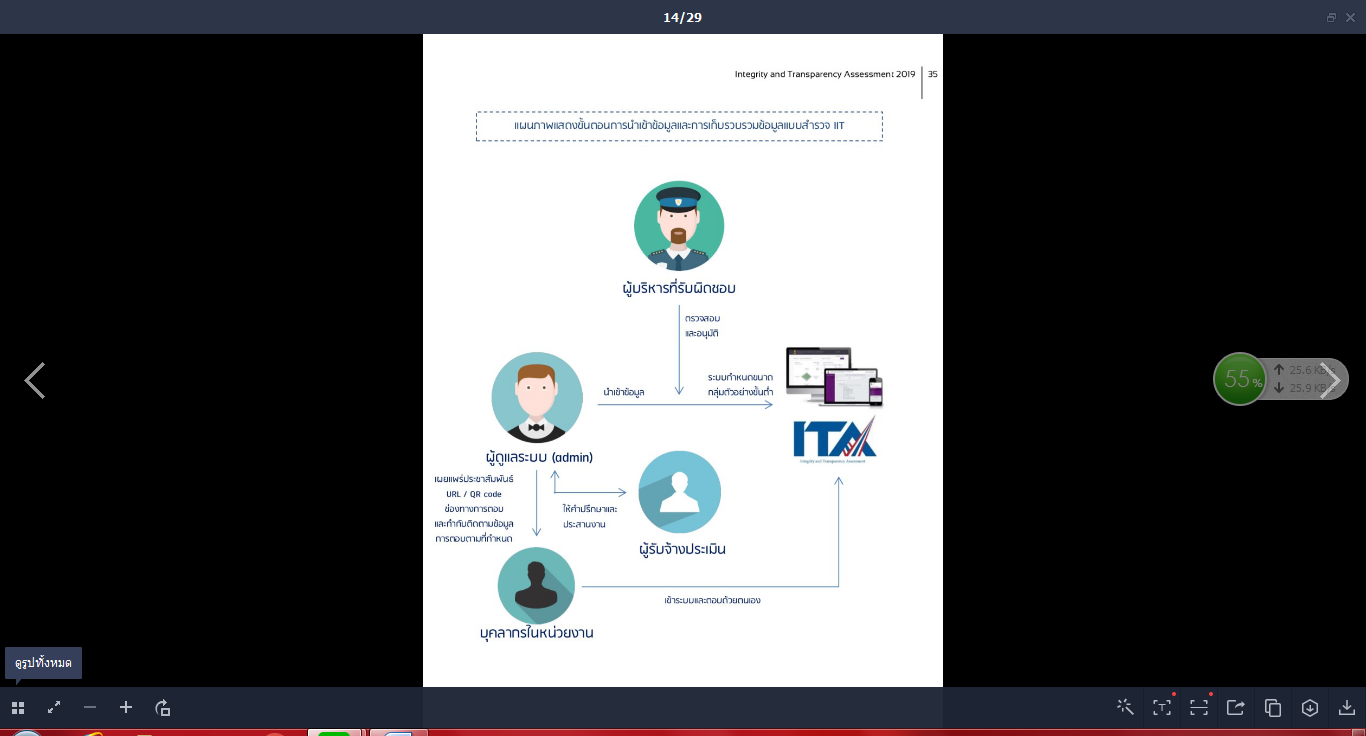 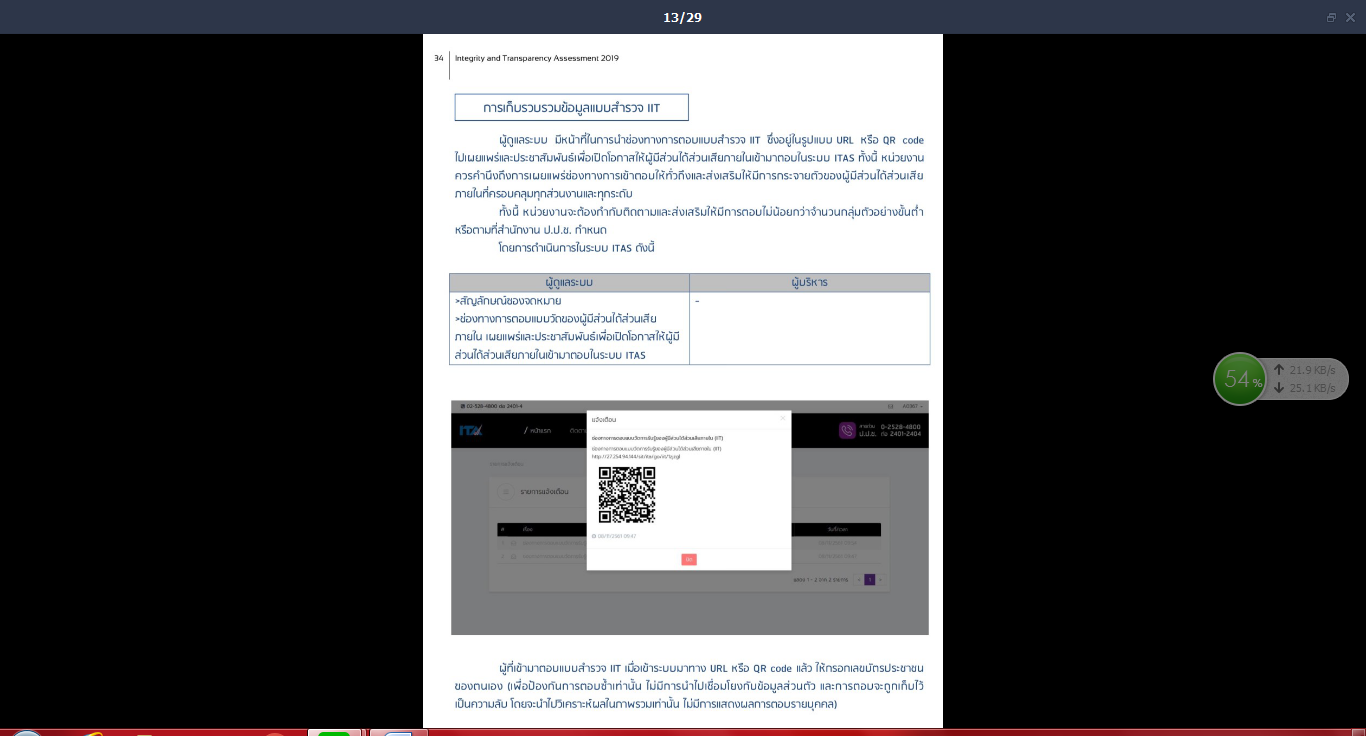 2.ประชาสัมพันธ์ช่องทางการตอบแบบ EIT ณ ที่ตั้งของหน่วยงาน จุดให้บริการหรือสถานที่ดำเนินโครงการ เพื่อให้ผู้มีส่วนได้ส่วนเสียภายนอก (ผู้มาติดต่อ/ผู้รับบริการที่walk-in/ผู้เข้าร่วม) ตอบแบบ EIT ในระบบ ITAS ผ่านมือถือหรือ คอมพิวเตอร์ จำนวนเท่าไหร่ก็ได้ ชื่อผู้ใช้  a3528     รหัสผ่าน  6310509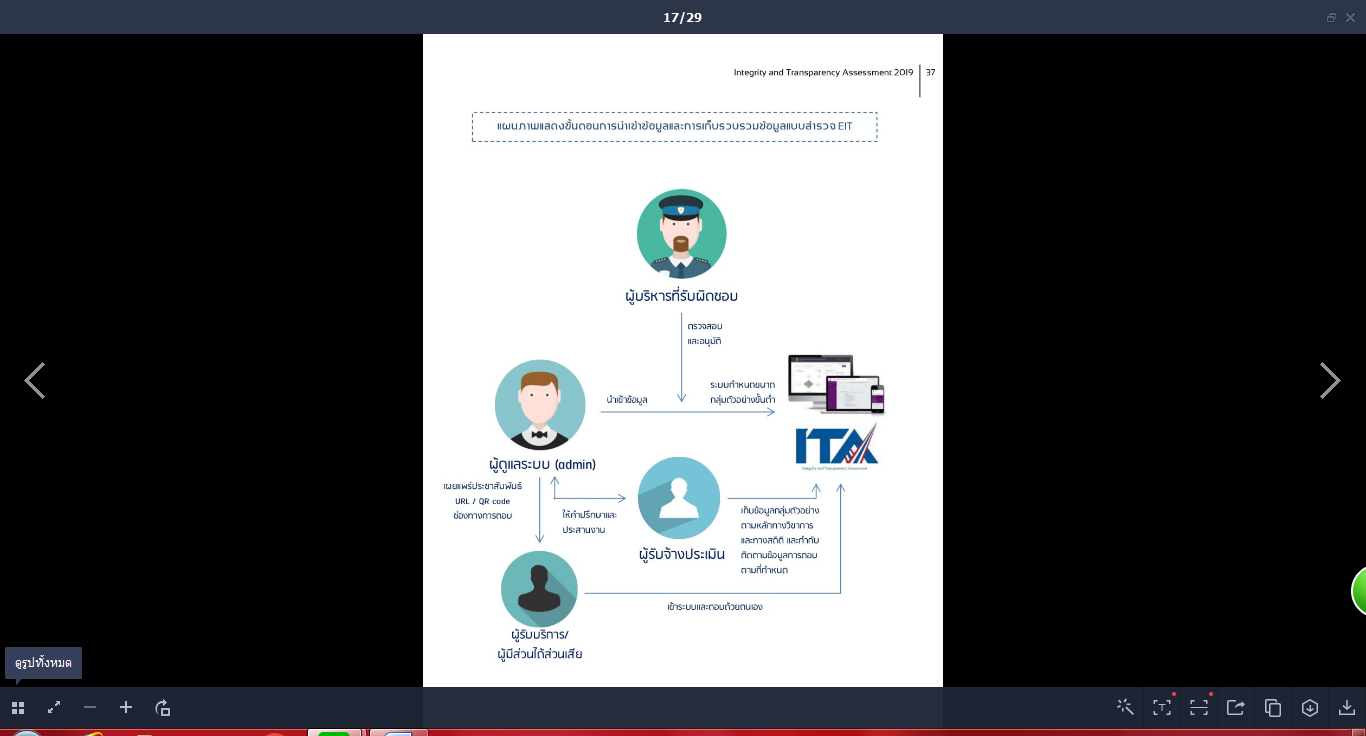 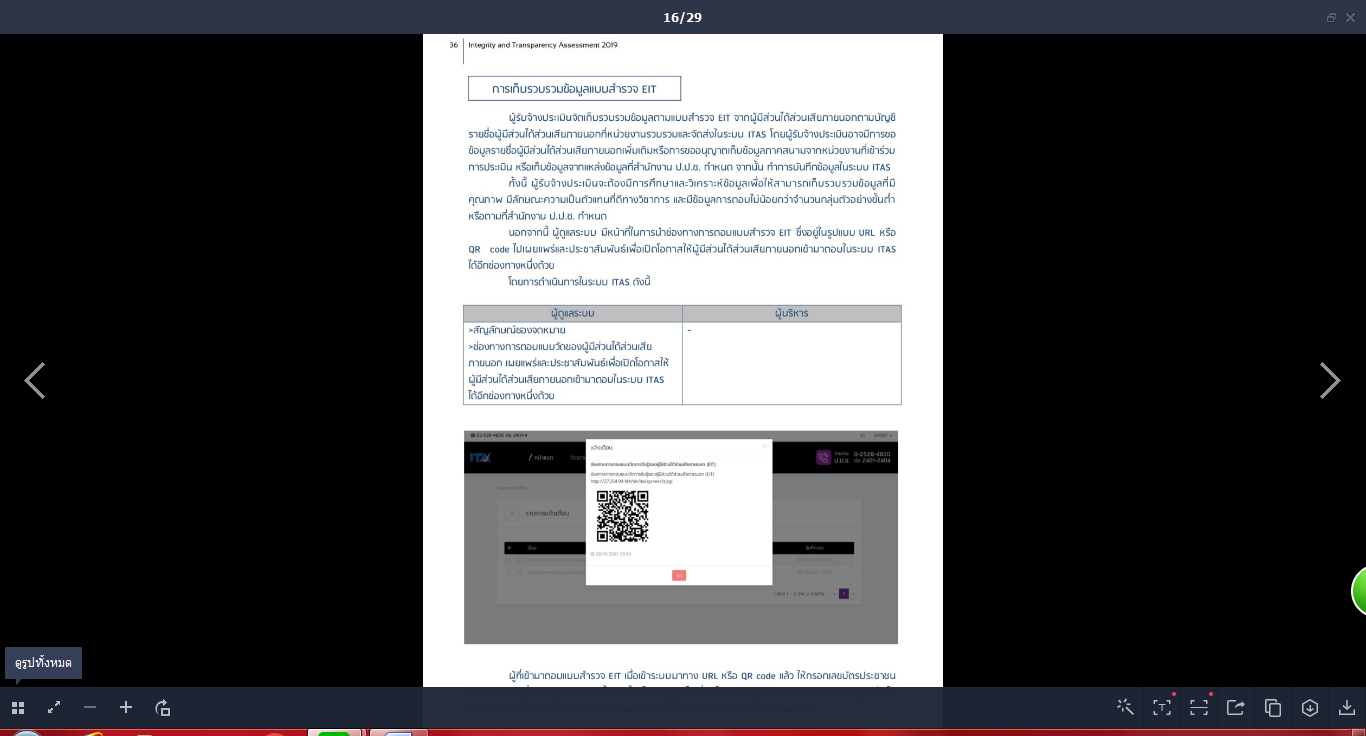 ใช้  GOOgle Chrome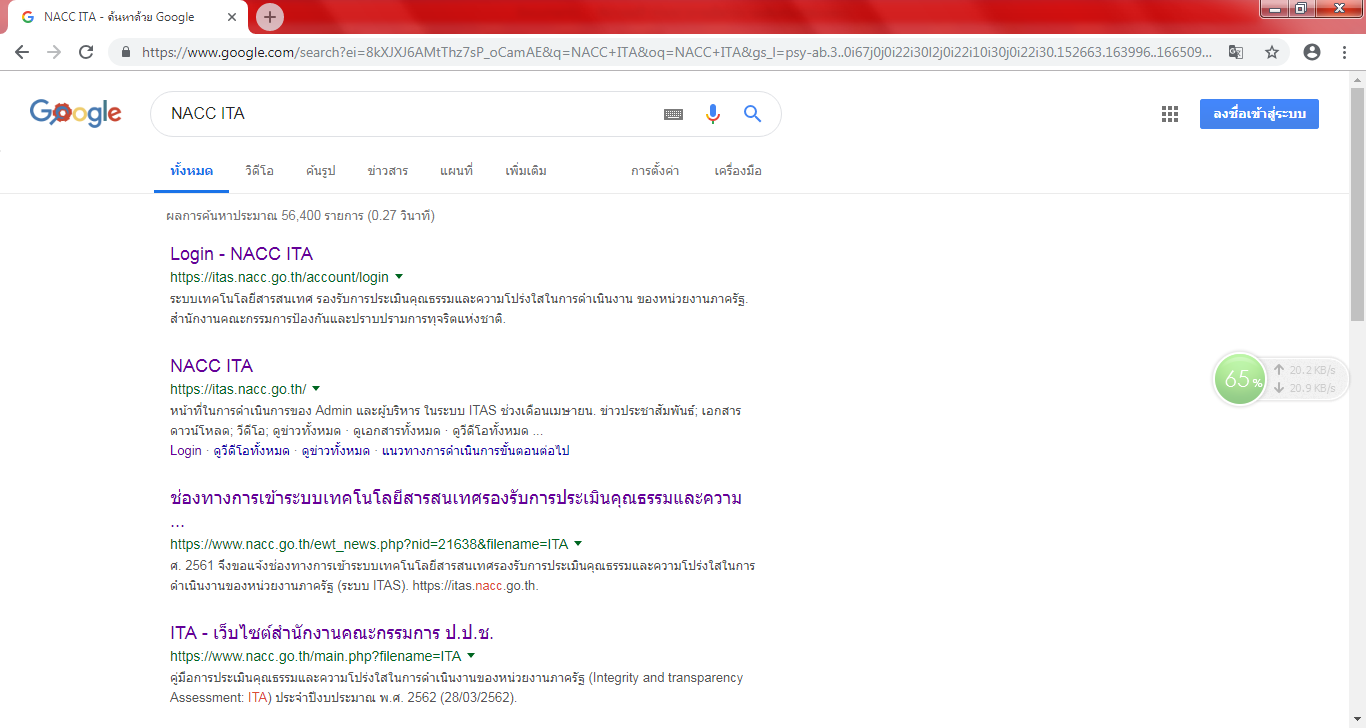 เข้า  Login- NACC ITA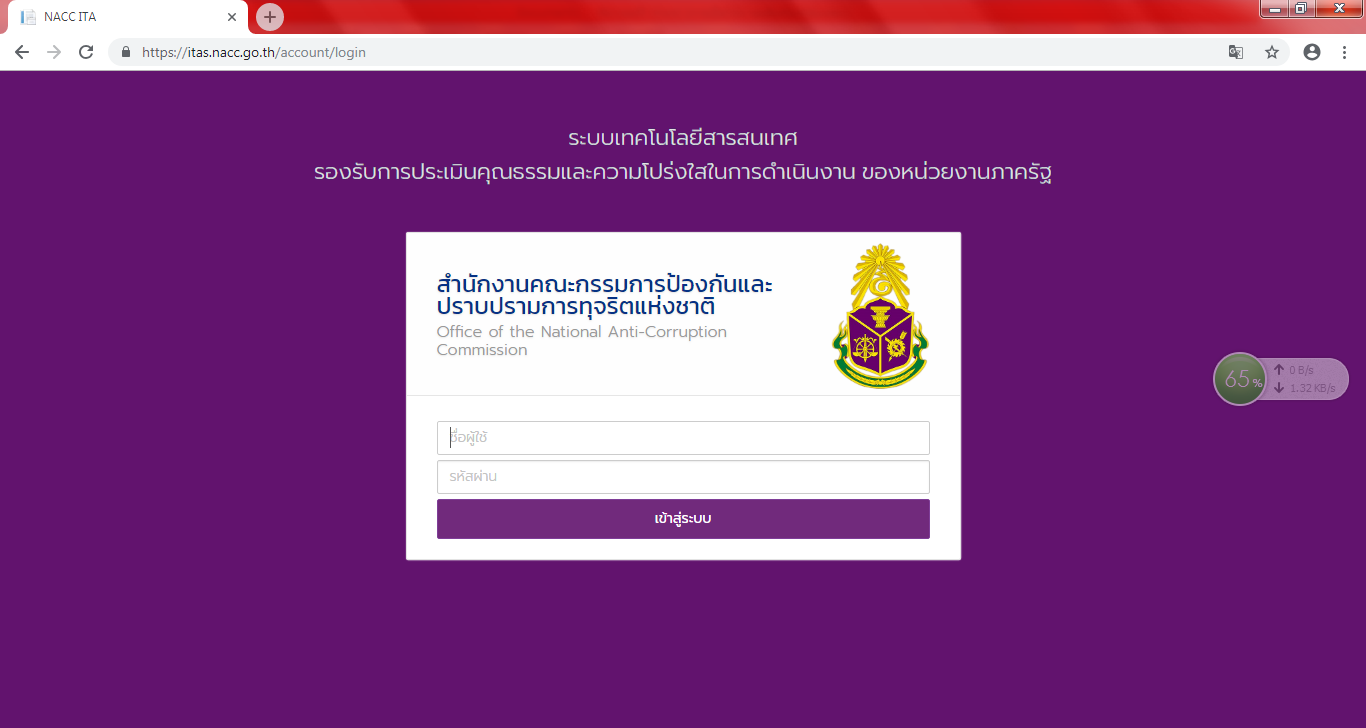 ชื่อผู้ใช้  a3528รหัสผ่าน  6310509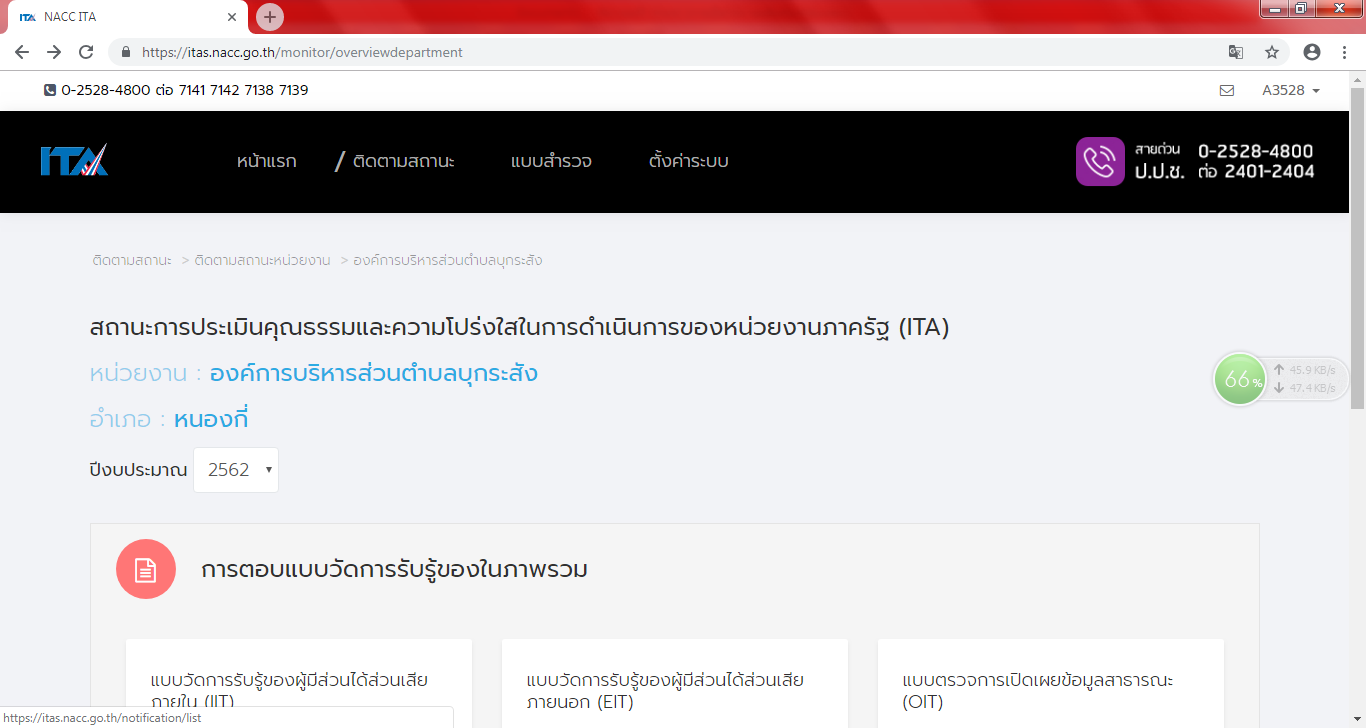 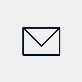 กดเข้าไปที่รูปซองจดหมาย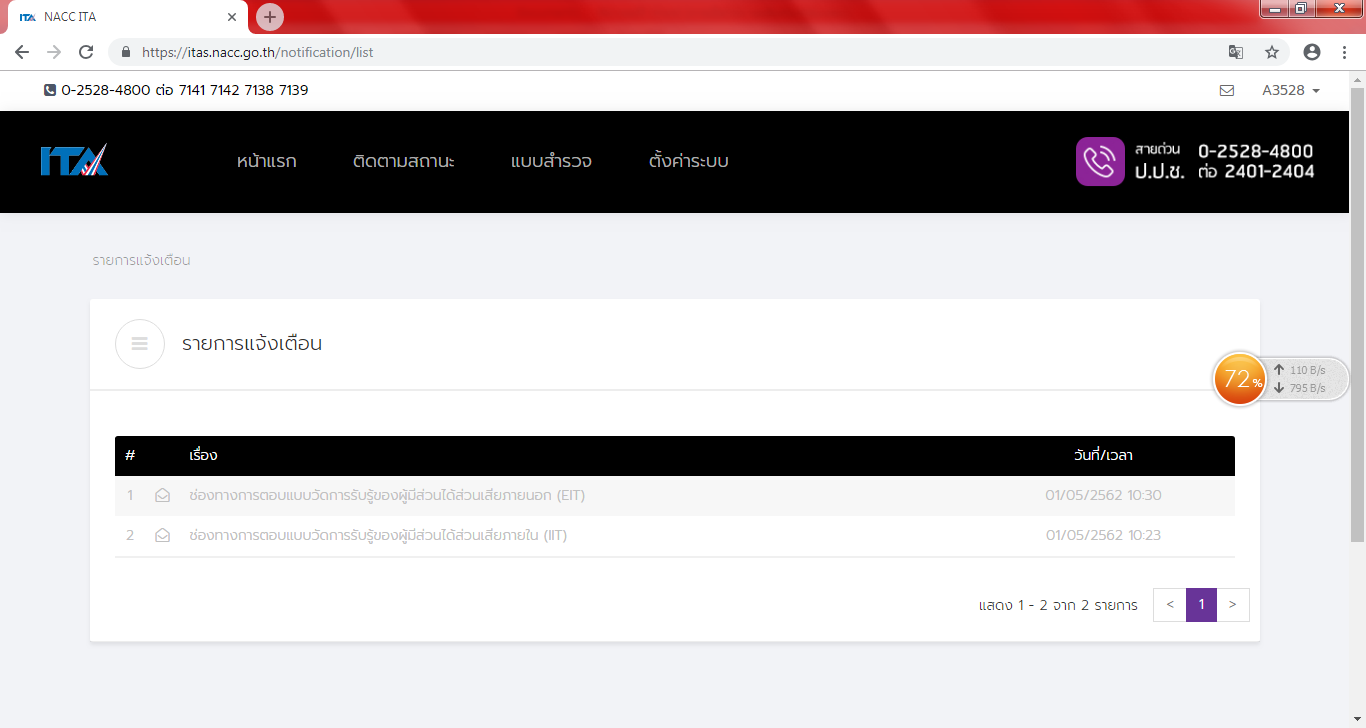 ช่องทางการตอบรับแบบวัดการรับรู้ผู้มีส่วนได้ส่วนเสียภายใน (IIT)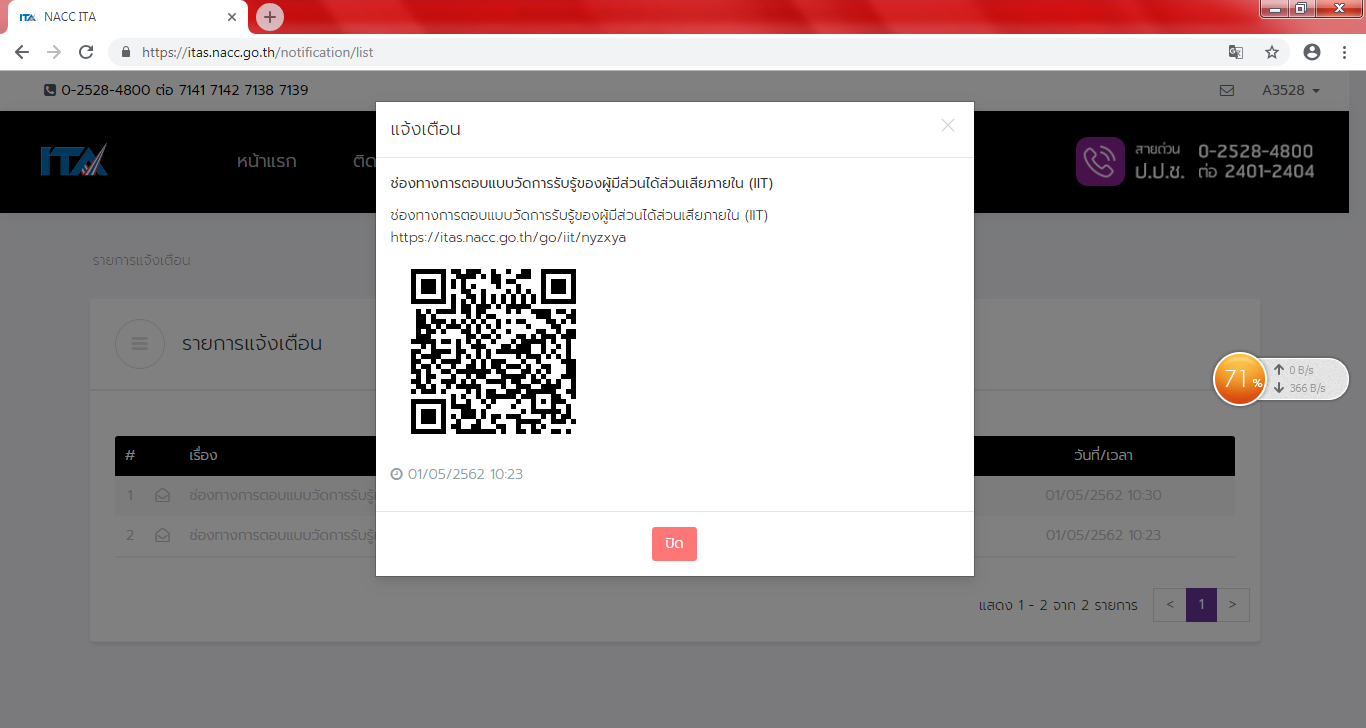 ช่องทางการตอบรับแบบวัดการรับรู้ผู้มีส่วนได้ส่วนเสียภายใน (IIT)  ได้ 2 ช่องทาง แล้วนำไปวาง  https://itas.nacc.go.th/go/eit/nyzxya   หรือสแกน คิวอาร์โค้ดขอบคุณครับที่ดำเนินการใช้  GOOgle Chromeเข้า  Login- NACC ITAชื่อผู้ใช้  a3528รหัสผ่าน  6310509กดเข้าไปที่รูปซองจดหมายช่องทางการตอบรับแบบวัดการรับรู้ผู้มีส่วนได้ส่วนเสียภายนอก (EIT)ช่องทางการตอบรับแบบวัดการรับรู้ผู้มีส่วนได้ส่วนเสียภายนอก (EIT) ได้ 2 ช่องทาง แล้วนำไปวาง  https://itas.nacc.go.th/go/eit/nyzxya   หรือสแกน คิวอาร์โค้ดขอบคุณครับที่ดำเนินการ